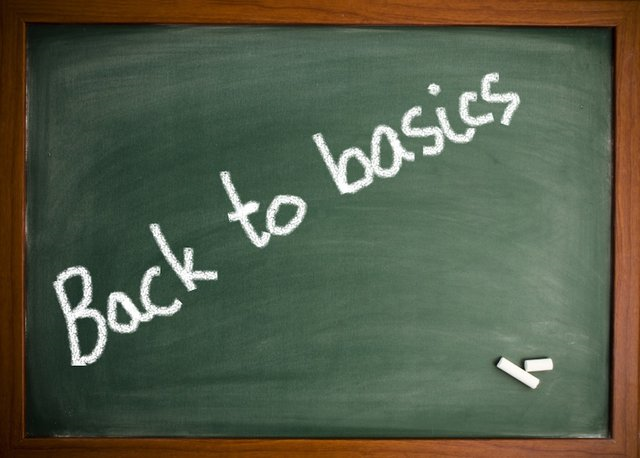 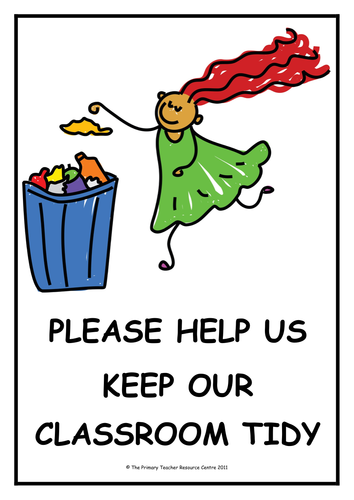 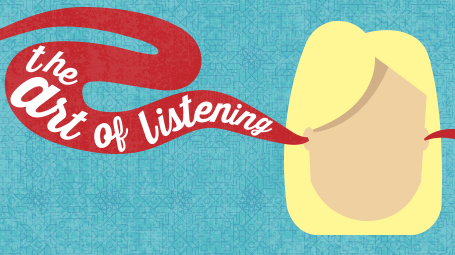 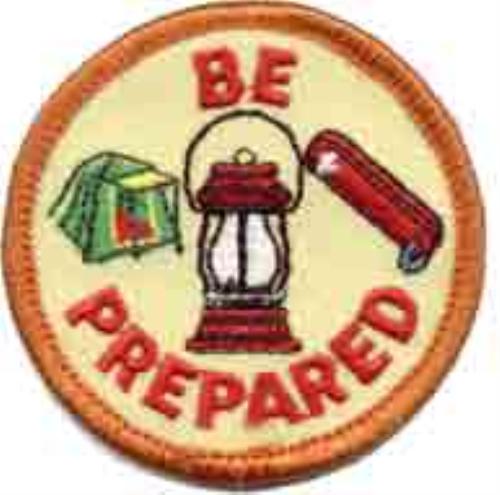 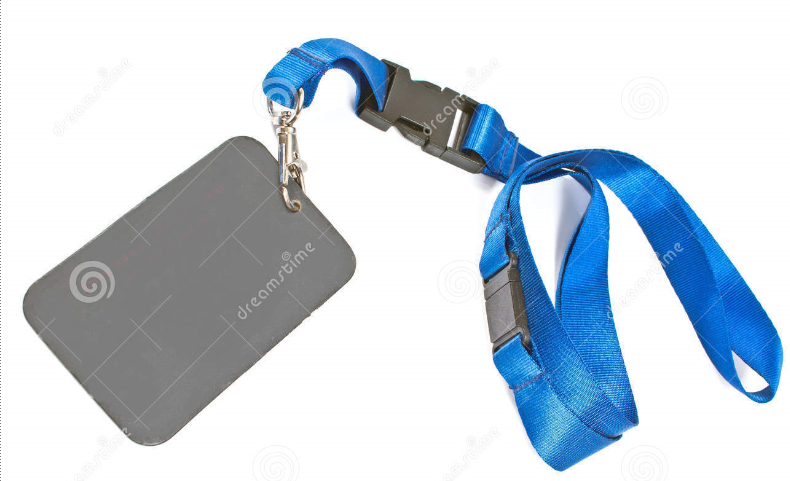 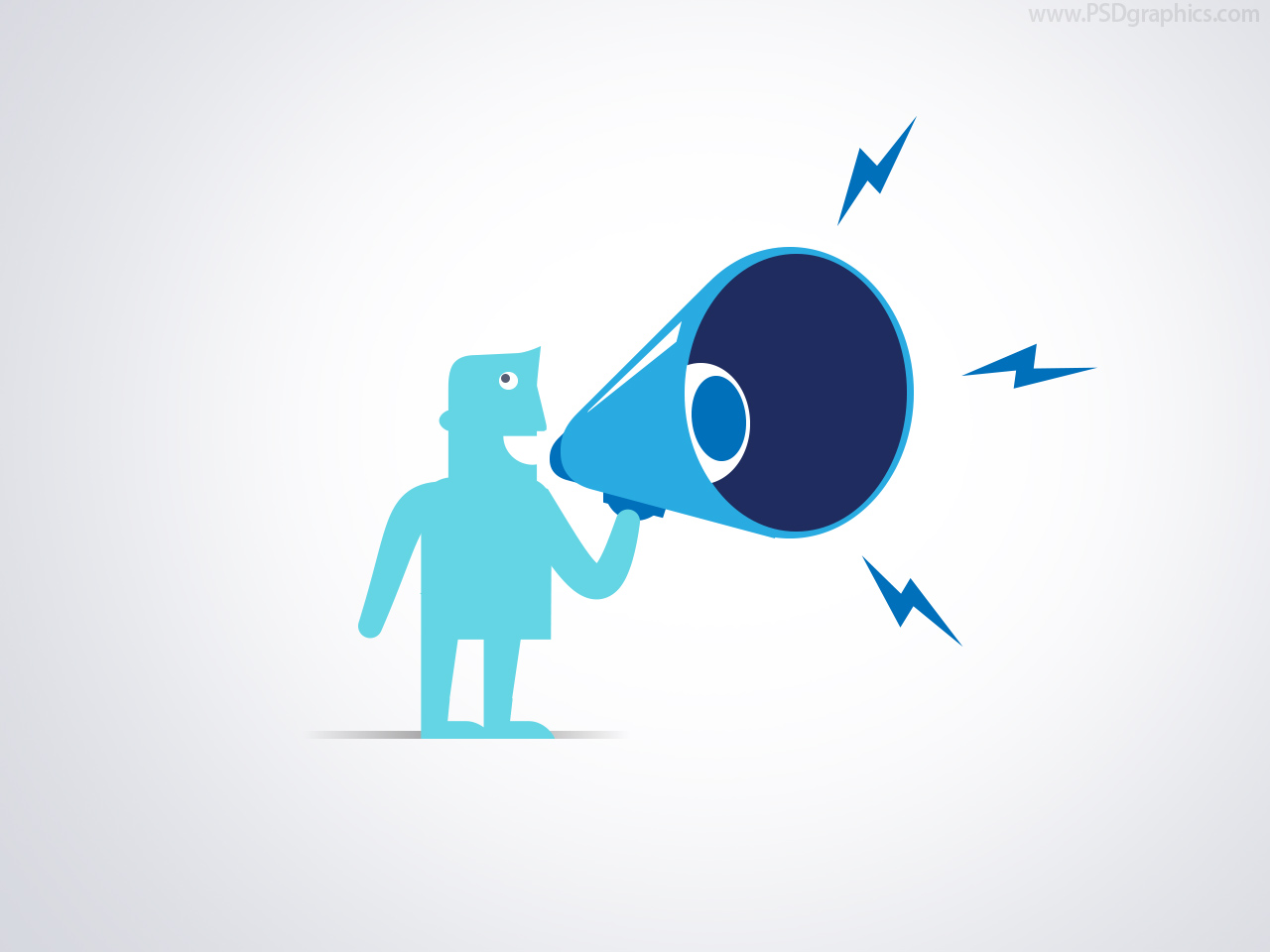 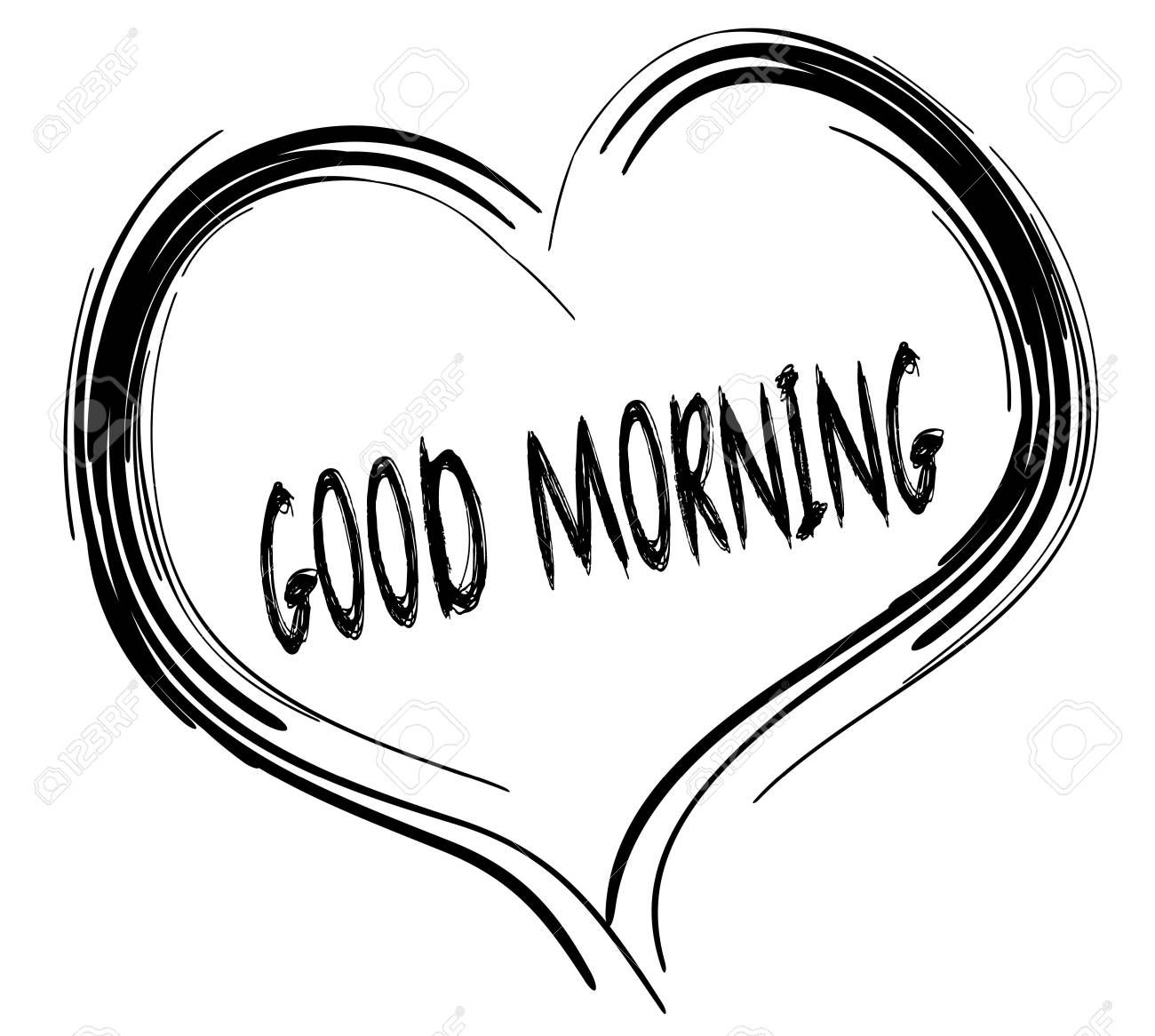 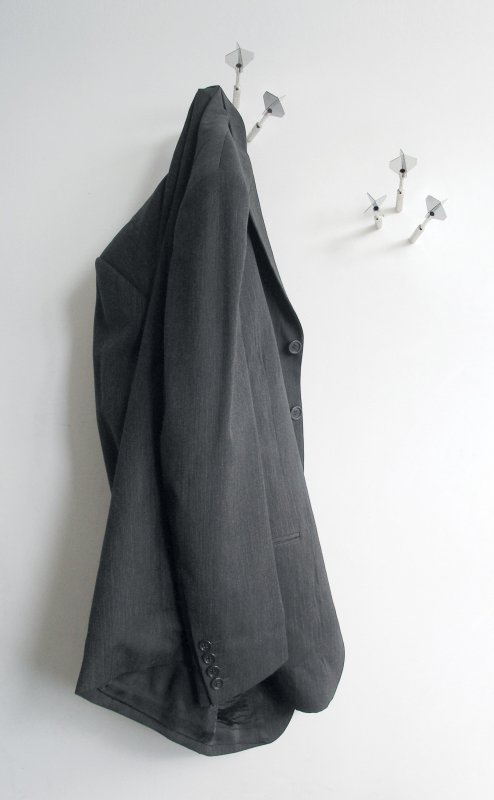 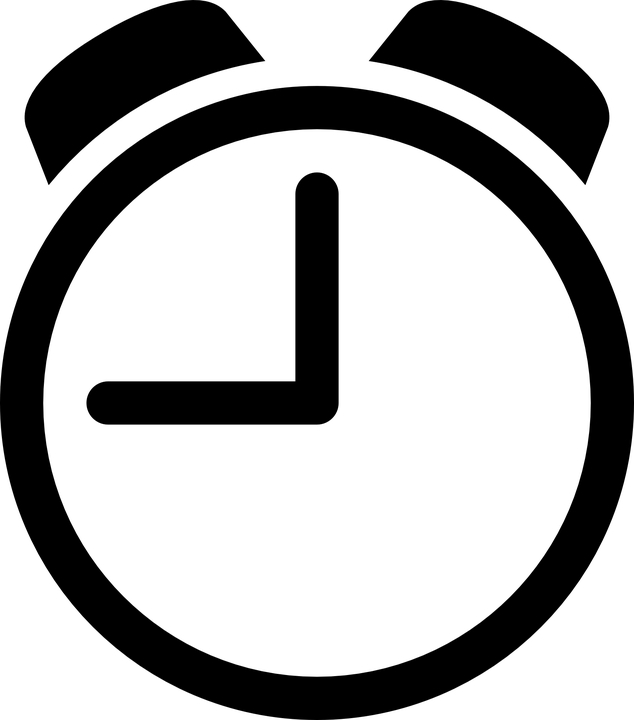 Arrive on time to classTake off coats and leave in designated spaceSit down (teacher not to start until everyone is settled)Respond to ‘Good morning’ etc greeting When register is called, answer clearlyALL students to wear ID (teacher to check all individuals)All students have (as appropriate)Travel passLunch money/packed lunchAppropriate clothing for weather if working outside (teacher to check)Listen when teacher is talkingPut all resources away towards lesson end (clear desk principle)At lesson end, students to straighten tables, push chairs underneath 